檔	號：保存年限：教 育 部 國 民及學 前教 育 署	函機關地址：41341 臺 中市霧峰 區 中正路 738之4號傳	真：02-23970771聯絡人：沈銀真電	話：02-77367489受 文者： 國 立 中興大學發文日 期： 中華民國 109年 1月 13 日 發文字號： 臺教國 署 國 字 第 1090003188B號 速別 ：最速件密 等及解密條件 或保 密期 限：附f牛： 女口 主 首 （ATTCH7 0003188BAOC ATTCH7.pdf)主 話 ：檢送本署辦理 109年度 「 運用 Cool English 網 站 資 源﹒ 融 入英 語課程教 學 」 教 案徵稿 比賽辦法 1份，請轉知 貴校師 資 生踴躍報名 參加，請查照 。言兌明 ：一 、本署 委靖 國 立 臺 灣 師 範 大學 建 置 「 Cool English 英語線上言丁		學 習 平 臺 」	’提供 免 費 且優 質 之全 方位 英 語線上 資 源 ， 俾 中小 學 師 生 透過平 臺 課程 進行教 學 及 學 習 。後續 為 鼓 勵 國 中小 英 語教 學 者將 科技及數位 學 習 融入英 語教 學 之中 ，突破傳統授課 方 式 ，委 辦理 「 運用 Cool English 綱站 資 源﹒融入英 語課程教 學 」 教 案徵稿 比 賽 ，邀請全 國 國中小教 師 及 大學 校院師 資 生 運用 平 臺 資 源 進行課程研發 及教 學 方 案設計 活動 ，以 強 化 全 國 國 中小 學 生 英 語 學 習線	成效。二、參賽對 象， 分為 以下 兩 組：（ 一）教 師 組 ：全 國 公私 立 國 中小教 師 ，包 含實 習 、代理 及 代課教師  ，分為 國 中組及 國 小 組進行評選。（二） 師 資 生 組 ：全 國 公私 立 大學 校院師 資 生 ，包 含 師 資 培 育 及教 育 學程 生 ，分為 國 中組及 國 小 組進行評選。三、收件 時間 ：109年2 月 1 日至 109年3月 31 日止 ，請將教 案作 品檔 案 及報名 表 以 電 子 郵件 方 式傳 送至信 箱 ：jayxujx@第l頁，共6頁．．	gmail.com ’以 電 子郵件 日期 為 憑 。．．．	四 、報名 方 式 ：限個 人進行參 賽 ，每人參 賽作 品以3件 為 限，．．	1件 參 賽作 品請填 寫 1份報名 表 ，其餘詳 細 內 容請參 閱 比．．．	賽辦法 。．．	五、如有 相 關 問題， 請逕洽 國 立 臺 灣 師 範 大學 客服專線： 02-．．	7734-1392 。．裝．	正本：各師 資培育之大學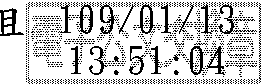 ．	副本： 國 立臺灣師 範大學、本署 國 中小 車．．．．．．．．．．．．．．．．	依分層 負 責 規定授權 單位 主 管 決行．． 言丁．．．．．．．．．．．．．．．－.,.…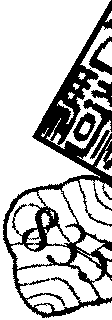 十．．．．．．．．．．．．．．．．．．第2頁，共6頁教育部國 民及學前教育署109 年度 「 運用 Cool English  網站 資源﹒融入英語課程教學 」 教案徵稿比賽辦法一、 目的為提升國 民英語力及增進國 際競爭力 ，教育部國 民及學前教育 署委靖國 立臺灣師 範大學英語學 在 陳浩然教授團 隊建置 「 Cool    Engl i sh 英語線上學 習 平臺 」 ’提供免 費 且優 質之全方位英語線上 資 源，俾利 中小學師 生隨時隨地透過平臺課程進行教學及學  習  。本署為鼓勵國 中小英語教學者將科技及數位學 習 融入英語教學之中， 突破傳統授課方式， 是 辦理 「 運用 Cool English 網站 資 源﹒融入英語課程教學 」 教案徵稿比賽， 邀請全國 國 中小教師及大 學校院師 資 生運用 平臺 資 源進行課程研發及教學方 案設計活動， 本次比賽成果將公告於相 關網 站、平臺及粉絲、專 頁  ，俾後續提供國 中小英語教學者交流分享及推廣。 以 強化全國 國 中小學 生英 語學 習 成效。二、主辦單位：教育部國 民及學前教育 署 承辦單位： 國 立臺灣師 範大學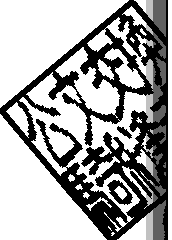 三、參賽對 象（一）教師 組：全國 公私立國 中小教師 ，包含實 習 、代理及代課教師  ，分為 國 中組及國 小 組進行評紅、血品（二）師 資生組：全國 公私立大學校院師 資 生， 包含師 資培育及教育 學程生 ，分為 國 中組及國 小 組進 行評選。四、收件時間109 年 2 月 1 日至 109 年 3 月 31 日止， 以 電子郵件日 期為憑。五、報名 及 資料繳交方式請於收件時間 內填妥報名 表如附件一 ，並連同教案作品檔案傳送至以下信 箱信箱：ia可rxu ix(@2mail.com主 音：教案徵稿比賽一 參賽者姓名六、參賽規則（一）以個人為單位， 每人參賽作品以三件為限。﹛ 二） 一 件參賽作品一份報名 表、一個參賽類別 。 統治峰賽作品不得為 另 參力口或 已參加其他公開 競賽之得 獎作品。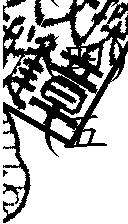 穹主賽作品於本競賽以 外之媒體刊 載時，均 需註明該作品曾參加本競賽。）參賽者須遵守 著作權規定， 如有違反情事， 取消得 獎 資格。（六）參賽作品之著作財產權仍屬 於原 作者所有 ，而 主辦單位及承辦單位擁有 非專屬 無償使用 權，得 以任何形式及方式無償公開展示及重製發行。（七）參賽作品請自 行備份。（八）參考範例請見 104 及 105 年度教案徵稿競賽得 獎作品：httos://www.coolenglish.edu.tw/course/view.oho?id=276第3頁 1共6頁七、作品格式（一）請使用 平臺 資 源、設計教案。 平臺各區 簡 介如下。1.聽力 （ 情境動 畫聽講、互動 式學 習 影 片、動 畫歷險記、VOA  電影英 文及 VOA  大家學英 文 ） 提供動 畫及真人影 片，練習 聽講同 時學 習 英語會話， 所有 單 元均附測驗題組。2. 口說 （ 語音辨識、聊天 室 及自 然發音法 ）   ：接上耳機麥克風，從字母發音到聊天對話， 酷英陪 你開 口練英語。3.閱讀  （ 悅讀 奇幻王 國 、神 奇悅讀之旅、看漫畫 學英 文及 VOA  精選新聞 ）    ：收藏超過三百本英 文電子書，依照、難  易   度分類，提供全文朗讀及測驗題組。4. 寫作 （ 文法偵錯 系 統、篇 章結構與重組練習 及造 句 練習 ）   ：提供多 款寫作輔助工其， 透過熟 悉 句 子及篇 章結構養成基礎英 文寫作能力  。5.字彙 （ 主題式字 彙學 習 、字 彙練功坊及字 彙大考驗 ）   ：國 小 300 單 字、 國 中基本 1200 單 字及 常用 800  單 字，依照 主題分類， 多 元題型 呈現。6.文法 （ 輕鬆學 文法動畫 影 片 、部編本文法試題及 VOA 每日 文法 ）  ：提供動 畫及真人影 片 ，以 本土教師及母語人士兩種 角 度講解文法。7.避戲  （ 打歌學英 文、遊戲嘉年 華、英語村、 幼兒歌曲樂園 及 RPG  魔物學園 ）    ：提供多 款遊入	戲， 多 種程度設計，RPG    及  3D   遊戲結合語音辨識，破解任務學英 文。8.基本學 習 （ 新版基本學 習 及舊版基本學 習 ）   ：如何 單 字、文法及 句 型 ，搭配測驗題組， 快 空交誌 速掌握學 習 重點並檢視學 習 成效。種f誰會考試題  （ 會考聽力練習  、會考閱讀 測驗及會考字 彙 習 題 ）    ：提供歷屆 會考測驗試題及解析，練習 後可透過詳解完成訂正， 完整掌握考題重點。10.各版課本補充包 （ 康軒版、翰林版、何嘉仁版及 南 一版 ）  ：依照 字 彙、文法、 閱讀及聽講分 類，提供各式課本補 充教材， 過合師 生 配合學校課程進度使用 。（二）參賽者可由平臺進入相 關 資料下載參考平臺各區 導覽影 片：httns://drive.google.com/drive/folders/IRWwlcoXklBdG  I gHvUSGGxPZvlBMOo50（三）作品可 包含多 個數位內 容，如學 習 單、測驗題、 圖 片、影 片及配合教案所拍攝之影 片 等 等。（四）作品無 字數限制，請以＊.pdf 、＊.docx  、＊.pptx 及＊.mp4 等 常見格式製作教材。（五）作品中如有 引 用 或擷取圖 片、影像及文字 等 等 ，請於引 用 處下方標明 來源出 處。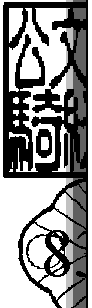 （六）參賽者須 其體說明教學對 象、教學目 標、配合平臺 資 源、、教學活動、教學流程、教學時間 、教 其、評量方法及預期成果等。八、評選辦法（一）由承辦單位聘請相 關領域之專家學者組成評審 團 ，進行教案作品審 查。（二）評分項 目及比例請見下表。第4頁 2 共6頁九、 獎勵辦法（一）參賽類別依照參賽對 象服務或就讀 學校分為 國 中教師組、 國 小教師 組、 國 中師 資 生 組及國 小師 資 生 組，各組選出 前三名 及佳作五名 。各組作品未達優良基準者， 得予從缺﹔ 主辦單位及承辦 單位並得依據實際參賽情形綜合調整各組 獎勵名額 或增設佳作， 以 資鼓勵。（二） 獎項及 獎勵名額詳如下表）領 獎 方式：教案評選結 束後，得 獎 名 單將公告於平臺及臉書粉絲、專 頁  。承辦單位另 以 電話及電 子郵件通知得  獎者，並於 獎 狀印製完畢後， 連同 獎 金領據及回郵信封寄送至得  獎者服務或就讀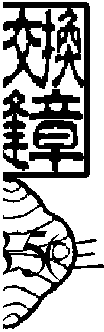 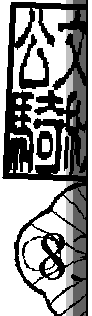 學校。各組前三名 須配合出 席 暫定於 109 年 5 月假臺灣師 範大學公館校區辦理之 Cool English平臺融入教學經驗分享會， 臺北市及新北市以 外縣市得 獎者得補助其 交通 費 。平臺：httns://www.coolenglish.edu.tw/ 粉專：httns://www.facebook.com/coolenglish.tw/十、	競賽洽詢（一）洽詢信 箱 ：i avxuix@.gmail.com（二）洽詢專線： （02)7734-1798 （ 週一 至週五上午九日寄至下午五時 ）十 一、以上如有 未盡 事宜， 主辦單位及承辦單位保 有隨時修改及補 充本競賽內 容之權利。第5頁 3 共6頁教育部國 民及學前教育署109 年度 「 運用 Cool English  網站 資源﹒融入英語課程教學 」  教案徵稿比賽報名表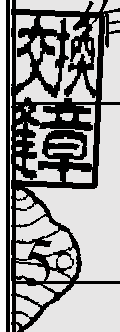 第6頁 4 共6頁評分項 目比例平臺 資 源使用50%教學活動設計25%創 意15%多 媒體成果呈現10%總計100%教師組教師組教師組獎項獎勵名額第 一名獎 金 5,000 元教育部國 民及學前教育 署 獎 狀國 中教師組 1 名 國 小教師 組 1 名第 二名獎 金 4,000 元教育部國 民及學前教育 署 獎 狀國 中教師組 2 名 國 小教師 組 2 名第 三名獎 金 3,000 元教育部國 民及學前教育 署 獎 狀國 中教師組 3 名 國 小教師 組 3 名佳作獎 金 2,000 元教育部國 民及學前教育 署 獎 狀國 中教師組 5 名 國 小教師 組 5 名師資生組師資生組師資生組獎項獎勵名額第 一名獎 金 4,000 元教育部國 民及學前教育 署 獎 狀國 中師 資 生 組 1 名 國 小師 資 生 組 1 名第 二名獎 金 3,000 元教育部國 民及學前教育 署 獎 狀國 中師 資 生 組 2 名 國 小師 資 生 組 2 名第 三名獎 金 2,000 元教育部國 民及學前教育 署 獎 狀國 中師 資 生 組 3 名 國 小師 資 生 組 3 名佳作獎 金 1,000 元教育部國 民及學前教育 署 獎 狀國 中師 資 生 組 5 名 國 小師 資 生 組 5 名教師 組教師 組教師 組教師 組參賽類別口 國 中組 口 國 小 組作品編號（由承辦單位填寫）作品名 稱姓名身 分證號服務學校職稱教學 年 資學校地址（請提供 3+2 郵遞區號）（請提供 3+2 郵遞區號）（請提供 3+2 郵遞區號）手機號碼電 子信 箱